Запишите номера тех данных, которые могут быть именем почтового ящика:Задание 2В каталоге хранился файл Отметки.txt. После создания в этом каталоге подкаталога и перемещения в созданный подкаталог файла Отметки. txt полное имя файла стало: A:\SCHOOL\USER\TXT\MARCH\Отметки.txt.Укажите полное имя каталога, в котором хранился файл до перемещения.Задание 3Доступ к файлу teach.ru, находящемуся на сервере school.org, осуществляется по протоколу ftp. Фраг- менты адреса файла закодированы буквами от А до Ж. Запишите последовательность этих букв, кодиру- ющую адрес указанного файла в сети Интернет.Задание 4Восстановите IP─адрес. В ответе укажите последовательность букв, обозначающих фрагменты, в порядке, соответствующем IP─адресу.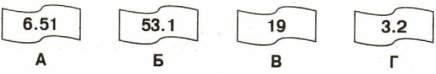 Задание 5В таблице приведены запросы к поисковому серверу. Для каждого запроса указан его код — соответствующая буква от А до Г. Расположите коды за- просов слева направо в порядке возрастания количества страниц, которые нашёл поисковый сервер по каждому запросу.Задание 6В таблице приведены запросы и количество найденных по ним страниц некоторого сегмента сети Интернет.Какое количество страниц (в тысячах) будет найдено по запросу Торты?Задание 7Информация в сети Интернет передается со скоростью 20480 бит/с. Какой объем информации будет передан за 20 минут? Ответ запишите в килобайтах.Запишите номера тех данных, которые не могут быть именем почтового ящика:Задание 2В каталоге хранился файл Качество.txt. После создания в этом каталоге подкаталога и перемещения в созданный подкаталог файла Качество.txt полное имя файла стало: A:\SCHOOL\ADMIN\DOC\YEAR\Качество.txt.Укажите полное имя каталога, в котором хранился файл до перемещения.Задание 3Доступ к файлу widow.mp3, находящемуся на сервере spiders.ru, осуществляется по протоколу http. Фрагменты адреса файла закодированы буквами от А до Ж. Запишите последовательность этих букв, кодирующую адрес указанного файла в сети Интернет.Задание 4Восстановите IP─адрес. В ответе укажите последовательность букв, обозначающих фрагменты, в порядке, соответствующем IP─адресу.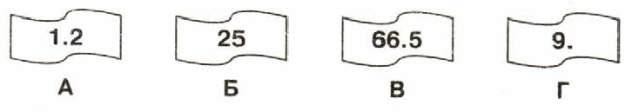 Задание 5В таблице приведены запросы к поисковому серверу. Для каждого запроса указан его код — соответствующая буква от А до Г. Располо- жите коды запросов слева направо в порядке возрастания количества страниц, которые нашёл поисковый сервер по каждому запросу.Задание 6В таблице приведены запросы и количество найденных по ним страниц некоторого сегмента сети Интернет.Какое количество страниц (в тысячах) будет найдено по запросу Выпечка?Задание 7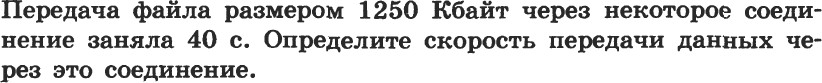 1. Ivan@tut.by2. Ivan_1@mail/ru3. fhjfjфfjfj@mail.ru4. Dim_17@rambler.ru5. fhjfj_f11jfj@gmail.com6. gh gjj11@mail.ru7. Ivan.tut.by8. DimA1233@gmail.comA) .ruБ) :/B) ftpГ) /schoolД) /Е) .orgЖ) teachЗапросНайдено страниц (в тысячах)Торты | Пироги12000Торты & Пироги6500Пироги77001. Ivan@tut.by2. Ivan_1@mail/ru3. fhjfjфfjfj@mail.ru4. Dim_17@rambler.ru5. fhjfj_f11jfj@gmail.com6. gh gjj11@mail.ru7. Ivan.tut.by8. DimA1233@gmail.comА) /Б) httpВ) spiders.Г) ://Д) ruЕ) .mp3Ж) widowЗапросНайдено страниц (в тысячах)Пирожное & Выпечка5100Пирожное9700Пирожное | Выпечка14200